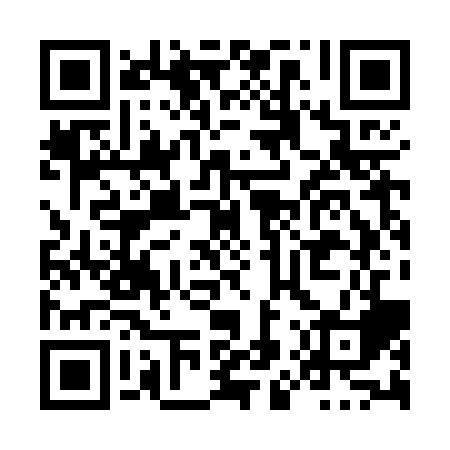 Ramadan times for Hanover, Ontario, CanadaMon 11 Mar 2024 - Wed 10 Apr 2024High Latitude Method: Angle Based RulePrayer Calculation Method: Islamic Society of North AmericaAsar Calculation Method: HanafiPrayer times provided by https://www.salahtimes.comDateDayFajrSuhurSunriseDhuhrAsrIftarMaghribIsha11Mon6:236:237:431:345:387:267:268:4512Tue6:226:227:411:345:397:277:278:4713Wed6:206:207:391:335:407:287:288:4814Thu6:186:187:371:335:417:307:308:4915Fri6:166:167:351:335:427:317:318:5116Sat6:146:147:341:335:437:327:328:5217Sun6:126:127:321:325:447:337:338:5318Mon6:106:107:301:325:457:357:358:5519Tue6:086:087:281:325:467:367:368:5620Wed6:066:067:261:315:477:377:378:5721Thu6:046:047:241:315:477:387:388:5922Fri6:026:027:231:315:487:407:409:0023Sat6:006:007:211:305:497:417:419:0124Sun5:585:587:191:305:507:427:429:0325Mon5:575:577:171:305:517:437:439:0426Tue5:555:557:151:305:527:457:459:0627Wed5:535:537:131:295:537:467:469:0728Thu5:515:517:121:295:547:477:479:0829Fri5:495:497:101:295:557:487:489:1030Sat5:465:467:081:285:567:507:509:1131Sun5:445:447:061:285:577:517:519:131Mon5:425:427:041:285:577:527:529:142Tue5:405:407:031:275:587:537:539:153Wed5:385:387:011:275:597:547:549:174Thu5:365:366:591:276:007:567:569:185Fri5:345:346:571:276:017:577:579:206Sat5:325:326:551:266:027:587:589:217Sun5:305:306:541:266:027:597:599:238Mon5:285:286:521:266:038:008:009:249Tue5:265:266:501:256:048:028:029:2610Wed5:245:246:481:256:058:038:039:27